Crna Gora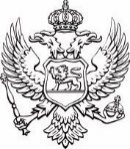 Ministarstvo poljoprivrede, šumarstva i vodoprivrede Broj:                                                                                                     16. april 2022. godine                                                                                                                       Ministarstvo poljoprivrede, šumarstva i vodoprivrede (u daljem tekstu: Ministarstvo), na osnovu Uredbe o uslovima, načinu i dinamici sprovođenja mjera agrarne politike za 2022. godinu – Agrobudžet („Službeni list CG“, br. 23/22 i 39/22) i mjere 2.1.21 – Podrška očuvanju stabilnosti dohotka poljoprivrednih gazdinstava, objavljuje:JAVNI POZIVza besplatnu dodjelu plastenika za proizvodnju povrća za 2022. godinuOvim javnim pozivom utvrđuju se uslovi, kriterijumi, način prijavljivanja i rokovi za podnošenje zahtjeva kao i procedura realizacije javnog poziva. PREDMET JAVNOG POZIVAPredmet Javnog poziva jeste dodjela plastenika tunelskog tipa za proizvodnju povrća. Podrška se odnosi na dodjelu lukova, najlona, kočića, spojnica i kopči, odnosno opreme neophodne za uspostavljanje plastenika.DEFINICIJA KORISNIKA SREDSTAVAKorisnici podrške po ovom Javnom pozivu su državljani Crne Gore koji nijesu ostvarili pravo na dodjelu plastenika od Ministarstva niti od lokalnih samouprava u poslednje 3 godine.KRITERIJUMI ZA BODOVANJEBodovanje zahtjeva izvršiće se na sljedeći način:Svaki član kućne zajednice - 1 bod; Podnosioc zahtjeva mlađi od 40 godina - 1 bod;Ukoliko je podnosilac zahtjeva žena -1 bodPodnosilac zahtjeva koji se nalazi na evidenciji ZZZCG - 1 bod.U slučaju istog broja bodova, prednost će imati mlađi podnosioci zahtjeva.NEOPHODNA DOKUMENTACIJAPopunjen obrazac zahtjeva za dodjelu plastenika;Uvjerenje o kućnoj zajednici;Fotokopija lične karte podnosioca zahtjeva;Dokaz o evidenciji na ZZZCG, za podnosioce zahtjeva koji se nalaze na istoj;Potvrda o mjestu prebivališta.PROCEDURA REALIZACIJEJavni poziv sprovodi Ministarstvo u saradnji sa lokalnim samoupravama.Podnosilac zahtjeva dostavlja potrebnu dokumentaciju nadležnoj lokalnoj samoupravi u skladu sa mjestom prebivališta.Komisija, koju čine predstavnici lokalne samouprave i jedan predstavnik Ministarstva, vrši administrativnu kontrolu zahtjeva. Komisija vrši bodovanje zahtjeva koji zadovoljavaju propisane uslove i imaju urednu dokumentaciju po ovom Javnom pozivu, te u skladu sa propisanim kriterijumima pravi rang listu uredno podnijetih zahtjeva zahtjeva.Dodjela plastenika izvršiće se podnosiocima zahtjeva sa rang liste odobrenih zahtjeva koju sačinjava Komisija, a do broja plastenika koji je predviđen za datu opštinu.O mjestu i vremenu preuzimanja plastenika, korisnici podrške biće naknadno informisani.Lica kojima se izvrši dodjela plastenika u obavezi su da iste montiraju i stave u upotrebu u skladu sa uputstvom proizvođača i namjenom plastenika da bi plastenici bili stavljeni u upotrebu ove godineKomisija će vršiti kontrolu dodjeljenih investicija te o istom sačiniti izvještaj i dostaviti Ministarstvu.Ukoliko se utvrdi da korisnik dodijeljenje investicije ne realizuje investiciju, odnosno otuđi plastenik ili ga ne upotrijebi u skladu sa njegovom namjenom dužan je da nadoknadi Ministarstvu vrijednost investicije. Ukoliko se administrativnom kontrolom utvrdi da podnosilac zahtjeva ne zadovoljava propisane uslove i kriterijume, Komisija će odbiti predmetni zahtjev i o istom obavjestiti podnosioca zahtjeva.NAČIN PODNOŠENJA ZAHTJEVAObrazac zahtjeva sa dokumentacijom propisanom ovim Javnim pozivom dostaviti na adresu lokalne samouprave u mjestu prebivališta podnosioca zahtjeva, sa naznakom:po Javnom pozivu za besplatnu dodjelu plastenika za 2022. godinuInformacije u vezi sa ovim Javnim pozivom mogu se dobiti putem telefona:020/482-283 i nadležnim lokalnim samoupravama Trajanje Javnog poziva je od 18.04. do 03.05.2022. godine.Zahtjevi dostavljeni poslije utvrđenog roka smatraće se neblagovremenim i neće se uzeti u razmatranje.Ovaj Javni poziv biće objavljen na internet stranici Ministarstva.                                                                                                                                                                                                                                                                                          Ministar                                                                                                       mr Aleksandar Stijović                                                                                                                                                                                                                       